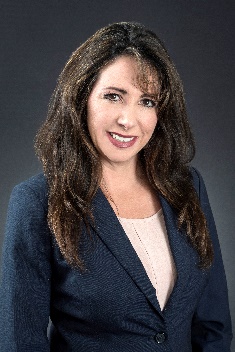 Aprilyn Chavez Geissler, LACPAprilyn Chavez Geissler, LACP hails from New Mexico and now serves as a NAIFA National Trustee.  She has worked in many aspects of the insurance and financial services industry including multiline, employee benefits, fixed insurance, and financial services.  She is MDRT Court of Table and First Executive Vice President for Gateway Insurance and Financial Services along with running her own practice.  She is the recipient of 2019 NAIFA National Diversity Champion Award.  She was recognized by Investment News as 2020 Top Women to Watch in the country.  Because of her story, which you will hear today, Insurance News termed her “the Phoenix of Albuquerque”.  